Пояснительная записка    Рабочая программа по «Основам религиозных культур и светской этики» для 4 класса составлена в соответствии с основными требованиями Федерального государственного образовательного стандарта начального общего образования второго поколения, требованиями основной образовательной программы ОУ, программы курса «Основы светской этики» под редакцией М.Т. Студеникина.          Фактически в соответствии с годовым календарным учебным планом  МБОУ Задонской СОШ на 2023-2024 учебный год: в 4 классе- 34 учебных часа ( 1 час в неделю) Нормативно-правовая базаЗакона № 273-ФЗ «Об образовании в Российской Федерации» от 29.12.2012г.; Федерального государственного образовательного стандарта, утвержденного Приказом министерства образования и науки РФ от 06 октября 2009 г № 373 «Об утверждении и введении в действие федерального государственного образовательного стандарта начального общего образования», с изменениями и дополнениями от 26.11.2010 № 1241, от 22 сентября 2011 №2357; основной образовательной программы  МБОУ  Задонской СОШ Азовского района;                                                                                                                                                                                                                                                                                   Студеникин М.Т. Программа курса. Основы светской этики. 4 класс.  Москва, «Русское слово», 2011г.Кочегаров К.А., Студеникин М.Т. Рабочие программы. 4 класс Москва, «Русское слово», 2011г.   ПОЯСНИТЕЛЬНАЯ ЗАПИСКАРабочая программа отражает вариант конкретизации требований Федерального государственного образовательного стандарта начального общего образования (далее – ФГОС НОО) по ОРКСЭ и обеспечивает содержательную составляющую ФГОС НОО.Планируемые результаты освоения курса ОРКСЭ включают результаты по каждому учебному модулю. При конструировании планируемых результатов учитываются цели обучения, требования, которые представлены в стандарте, и специфика содержания каждого учебного модуля. Общие результаты содержат перечень личностных и метапредметных достижений, которые приобретает каждый обучающийся, независимо от изучаемого модуля. Культурологическая направленность предмета способствует развитию у обучающихся представлений о нравственных идеалах и ценностях религиозных и светских традиций народов России, формированию ценностного отношения к социальной реальности, осознанию роли буддизма, православия, ислама, иудаизма, светской этики в истории и культуре нашей страны. Коммуникативный подход к преподаванию предмета ОРКСЭ предполагает организацию коммуникативной деятельности обучающихся, требующей от них умения выслушивать позицию партнёра по деятельности, принимать её, согласовывать усилия для достижения поставленной цели, находить адекватные вербальные средства передачи информации и рефлексии. Деятельностный подход, основывающийся на принципе диалогичности, осуществляется в процессе активного взаимодействия обучающихся, сотрудничества, обмена информацией, обсуждения разных точек зрения и т. п.Предпосылками усвоения младшими школьниками содержания курса являются психологические особенности детей, завершающих обучение в начальной школе: интерес к социальной жизни, любознательность, принятие авторитета взрослого. Психологи подчёркивают естественную открытость детей этого возраста, способность эмоционально реагировать на окружающую действительность, остро реагировать как на доброжелательность, отзывчивость, доброту других людей, так и на проявление несправедливости, нанесение обид и оскорблений. Всё это становится предпосылкой к пониманию законов существования в социуме и принятию их как руководства к собственному поведению. Вместе с тем в процессе обу­чения необходимо учитывать, что младшие школьники с трудом усваивают абстрактные философские сентенции, нравственные поучения, поэтому особое внимание должно быть уделено эмоциональной стороне восприятия явлений социальной жизни, связанной с проявлением или нарушением нравственных, этических норм, обсуждение конкретных жизненных ситуаций, дающих образцы нравственно ценного поведения.Целью ОРКСЭ является формирование у обучающегося мотивации к осознанному нравственному поведению, основанному на знании и уважении культурных и религиозных традиций многонационального народа России, а также к диалогу с представителями других культур и мировоззрений.Основными задачами ОРКСЭ являются:знакомство обучающихся с основами православной, мусульманской, буддийской, иудейской культур, основами мировых религиозных культур и светской этики по выбору родителей (законных представителей);развитие представлений обучающихся о значении нравственных норм и ценностей в жизни личности, семьи, общества;обобщение знаний, понятий и представлений о духовной культуре и морали, ранее полученных в начальной школе, формирование ценностно-смысловой сферы личности с учётом мировоззренческих и культурных особенностей и потребностей семьи;развитие способностей обучающихся к общению в полиэтничной, разномировоззренческой и многоконфессиональной среде на основе взаимного уважения и диалога. Основной методологический принцип реализации ОРКСЭ – культурологический подход, способствующий формированию у младших школьников первоначальных представлений о культуре традиционных религий народов России (православия, ислама, буддизма, иудаизма), российской светской (гражданской) этике, основанной на конституционных правах, свободах и обязанностях человека и гражданина в Российской Федерации.Учебный предмет «Основы религиозных культур и светской этики» изучается в 4 классе один час в неделе, общий объем составляет 34 часа.​СОДЕРЖАНИЕ ОБУЧЕНИЯМодуль «ОСНОВЫ СВЕТСКОЙ ЭТИКИ»Россия – наша Родина. Культура и религия. Этика и её значение в жизни человека. Праздники как одна из форм исторической памяти. Образцы нравственности в культурах разных народов. Государство и мораль гражданина. Образцы нравственности в культуре Отечества. Трудовая мораль. Нравственные традиции предпринимательства. Что значит быть нравственным в наше время. Высшие нравственные ценности, идеалы, принципы морали. Методика создания морального кодекса в школе. Нормы морали. Этикет. Образование как нравственная норма. Методы нравственного самосовершенствования.Любовь и уважение к Отечеству. Патриотизм многонационального и многоконфессионального народа России.ПЛАНИРУЕМЫЕ РЕЗУЛЬТАТЫ ОСВОЕНИЯ ПРОГРАММЫ ЛИЧНОСТНЫЕ РЕЗУЛЬТАТЫ В результате изучения предмета «Основы религиозных культур и светской этики» в 4 классе у обучающегося будут сформированы следующие личностные результаты:понимать основы российской гражданской идентичности, испытывать чувство гордости за свою Родину;формировать национальную и гражданскую самоидентичность, осознавать свою этническую и национальную принадлежность;понимать значение гуманистических и демократических ценностных ориентаций; осознавать ценность человеческой жизни;понимать значение нравственных норм и ценностей как условия жизни личности, семьи, общества;осознавать право гражданина РФ исповедовать любую традиционную религию или не исповедовать никакой ре­лигии;строить своё общение, совместную деятельность на основе правил коммуникации: умения договариваться, мирно разрешать конфликты, уважать другое мнение, независимо от принадлежности собеседников к религии или к атеизму;соотносить свои поступки с нравственными ценностями, принятыми в российском обществе, проявлять уважение к духовным традициям народов России, терпимость к представителям разного вероисповедания;строить своё поведение с учётом нравственных норм и правил; проявлять в повседневной жизни доброту, справедливость, доброжелательность в общении, желание при необходимости прийти на помощь;понимать необходимость обогащать свои знания о духовно-нравственной культуре, стремиться анализировать своё поведение, избегать негативных поступков и действий, оскорб­ляющих других людей;понимать необходимость бережного отношения к материальным и духовным ценностям.МЕТАПРЕДМЕТНЫЕ РЕЗУЛЬТАТЫовладевать способностью понимания и сохранения целей и задач учебной деятельности, поиска оптимальных средств их достижения;формировать умения планировать, контролировать и оценивать учебные действия в соответствии с поставленной задачей и условиями её реализации, определять и находить наиболее эффективные способы достижения результата, вносить соответствующие коррективы в процесс их реализации на основе оценки и учёта характера ошибок, понимать причины успеха/неуспеха учебной деятельности;совершенствовать умения в различных видах речевой деятельности и коммуникативных ситуациях; адекватное использование речевых средств и средств информационно-коммуникационных технологий для решения различных коммуникативных и познавательных задач;совершенствовать умения в области работы с информацией, осуществления информационного поиска для выполнения учебных заданий;овладевать навыками смыслового чтения текстов различных стилей и жанров, осознанного построения речевых высказываний в соответствии с задачами коммуникации;овладевать логическими действиями анализа, синтеза, сравнения, обобщения, классификации, установления аналогий и причинно-следственных связей, построения рассуждений, отнесения к известным понятиям;формировать готовность слушать собеседника и вести диалог, признавать возможность существования различных точек зрения и право каждого иметь свою собственную, умений излагать своё мнение и аргументировать свою точку зрения и оценку событий;совершенствовать организационные умения в области коллективной деятельности, умения определять общую цель и пути её достижения, умений договариваться о распределении ролей в совместной деятельности, адекватно оценивать собственное поведение и поведение окружающих.Универсальные учебные действияПознавательные УУД:ориентироваться в понятиях, отражающих нравственные ценности общества – мораль, этика, этикет, справедливость, гуманизм, благотворительность, а также используемых в разных религиях (в пределах изученного);использовать разные методы получения знаний о традиционных религиях и светской этике (наблюдение, чтение, сравнение, вычисление);применять логические действия и операции для решения учебных задач: сравнивать, анализировать, обобщать, делать выводы на основе изучаемого фактического материала;признавать возможность существования разных точек зрения; обосновывать свои суждения, приводить убедительные доказательства;выполнять совместные проектные задания с опорой на предложенные образцы.Работа с информацией:воспроизводить прослушанную (прочитанную) информацию, подчёркивать её принадлежность к определённой религии и/или к гражданской этике;использовать разные средства для получения информации в соответствии с поставленной учебной задачей (текстовую, графическую, видео);находить дополнительную информацию к основному учебному материалу в разных информационных источниках, в том числе в Интернете (в условиях контролируемого входа);анализировать, сравнивать информацию, представленную в разных источниках, с помощью учителя, оценивать её объективность и правильность.Коммуникативные УУД:использовать смысловое чтение для выделения главной мысли религиозных притч, сказаний, произведений фольклора и художественной литературы, анализа и оценки жизненных ситуаций, раскрывающих проблемы нравственности, этики, речевого этикета;соблюдать правила ведения диалога и дискуссии; корректно задавать вопросы и высказывать своё мнение; проявлять уважительное отношение к собеседнику с учётом особенностей участников общения;создавать небольшие тексты-описания, тексты-рассуждения для воссоздания, анализа и оценки нравственно-этических идей, представленных в религиозных учениях и светской этике.Регулятивные УУД:проявлять самостоятельность, инициативность, организованность в осуществлении учебной деятельности и в конкретных жизненных ситуациях; контролировать состояние своего здоровья и эмоционального благополучия, предвидеть опасные для здоровья и жизни ситуации и способы их предупреждения;проявлять готовность изменять себя, оценивать свои поступки, ориентируясь на нравственные правила и нормы современного российского общества; проявлять способность к сознательному самоограничению в поведении;анализировать ситуации, отражающие примеры положительного и негативного отношения к окружающему миру (природе, людям, предметам трудовой деятельности);выражать своё отношение к анализируемым событиям, поступкам, действиям: одобрять нравственные нормы поведения; осуждать проявление несправедливости, жадности, нечестности, зла;проявлять высокий уровень познавательной мотивации, интерес к предмету, желание больше узнать о других религиях и правилах светской этики и этикета.Совместная деятельность:выбирать партнёра не только по личным симпатиям, но и по деловым качествам, корректно высказывать свои пожелания к работе, спокойно принимать замечания к своей работе, объективно их оценивать;владеть умениями совместной деятельности: подчиняться, договариваться, руководить; терпеливо и спокойно разрешать возникающие конфликты;готовить индивидуально, в парах, в группах сообщения по изученному и дополнительному материалу с иллюстративным материалом и видеопрезентацией.​ ПРЕДМЕТНЫЕ РЕЗУЛЬТАТЫПредметные результаты освоения образовательной программы модуля «Основы светской этики» должны отражать сформированность умений:выражать своими словами первоначальное понимание сущности духовного развития как осознания и усвоения человеком значимых для жизни представлений о себе, людях, окружающей действительности;выражать своими словами понимание значимости нравственного самосовершенствования и роли в этом личных усилий человека, приводить примеры;выражать понимание и принятие значения российских традиционных духовных и нравственных ценностей, духовно-нравственной культуры народов России, российского общества как источника и основы духовного развития, нравственного совершенствования;рассказывать о российской светской (гражданской) этике как общепринятых в российском обществе нормах морали, отношений и поведения людей, основанных на российских традиционных духовных ценностях, конституционных правах, свободах и обязанностях человека и гражданина в России;раскрывать основное содержание нравственных категорий российской светской этики (справедливость, совесть, ответственность, сострадание, ценность и достоинство человеческой жизни, взаимоуважение, вера в добро, человеколюбие, милосердие, добродетели, патриотизм, труд) в отношениях между людьми в российском обществе; объяснять «золотое правило нравственности»;высказывать суждения оценочного характера о значении нравственности в жизни человека, семьи, народа, общества и государства; умение различать нравственные нормы и нормы этикета, приводить примеры;первоначальный опыт осмысления и нравственной оценки поступков, поведения (своих и других людей) с позиций российской светской (гражданской) этики;раскрывать своими словами первоначальные представления об основных нормах российской светской (гражданской) этики: любовь к Родине, российский патриотизм и гражданственность, защита Отечества; уважение памяти предков, исторического и культурного наследия и особенностей народов России, российского общества; уважение чести, достоинства, доброго имени любого человека; любовь к природе, забота о животных, охрана окружающей среды;рассказывать о праздниках как одной из форм исторической памяти народа, общества; российских праздниках (государственные, народные, религиозные, семейные праздники); российских государственных праздниках, их истории и традициях (не менее трёх), религиозных праздниках (не менее двух разных традиционных религий народов России), праздниках в своём регионе (не менее одного), о роли семейных праздников в жизни человека, семьи;раскрывать основное содержание понимания семьи, отношений в семье на основе российских традиционных духовных ценностей (семья – союз мужчины и женщины на основе взаимной любви для совместной жизни, рождения и воспитания детей; любовь и забота родителей о детях; любовь и забота детей о нуждающихся в помощи родителях; уважение старших по возрасту, предков); российских традиционных семейных ценностей;распознавать российскую государственную символику, символику своего региона, объяснять её значение; выражать уважение российской государственности, законов в рос­сийском обществе, законных интересов и прав людей, сограждан;рассказывать о трудовой морали, нравственных традициях трудовой деятельности, предпринимательства в России; выражать нравственную ориентацию на трудолюбие, честный труд, уважение к труду, трудящимся, результатам труда;рассказывать о российских культурных и природных памятниках, о культурных и природных достопримечательностях своего региона;раскрывать основное содержание российской светской (гражданской) этики на примерах образцов нравственности, российской гражданственности и патриотизма в истории России;объяснять своими словами роль светской (гражданской) этики в становлении российской государственности;первоначальный опыт поисковой, проектной деятельности по изучению исторического и культурного наследия народов России, российского общества в своей местности, регионе, оформлению и представлению её результатов;приводить примеры нравственных поступков, совершаемых с опорой на этические нормы российской светской (гражданской) этики и внутреннюю установку личности поступать согласно своей совести;выражать своими словами понимание свободы мировоззренческого выбора, отношения человека, людей в обществе к религии, свободы вероисповедания; понимание российского общества как многоэтничного и многорелигиозного (приводить примеры), понимание российского общенародного (общенационального, гражданского) патриотизма, любви к Отечеству, нашей общей Родине – России; приводить примеры сотрудничества последователей традиционных религий;называть традиционные религии в России, народы России, для которых традиционными религиями исторически являются православие, ислам, буддизм, иудаизм;выражать своими словами понимание человеческого достоинства, ценности человеческой жизни в российской светской (гражданской) этике.ТЕМАТИЧЕСКОЕ ПЛАНИРОВАНИЕ  МОДУЛЬ "ОСНОВЫ СВЕТСКОЙ ЭТИКИ" П 4 классПОУРОЧНОЕ ПЛАНИРОВАНИЕ П  4 КЛАСС ТЕМАТИЧЕСКОЕ ПЛАНИРОВАНИЕ  МОДУЛЬ "ОСНОВЫ СВЕТСКОЙ ЭТИКИ" 4 А,4Б КЛАССПОУРОЧНОЕ ПЛАНИРОВАНИЕ  4А ,4 Б  КЛАСС УЧЕБНО-МЕТОДИЧЕСКОЕ ОБЕСПЕЧЕНИЕ ОБРАЗОВАТЕЛЬНОГО ПРОЦЕССАОБЯЗАТЕЛЬНЫЕ УЧЕБНЫЕ МАТЕРИАЛЫ ДЛЯ УЧЕНИКА​‌‌​. Шемшурина А.И. Основы религиозных культур и светской этики. Основы светской этики. 4 класс. М.: «Просвещение».МЕТОДИЧЕСКИЕ МАТЕРИАЛЫ ДЛЯ УЧИТЕЛЯ​‌‌​Шемшурина А. И. Основы религиозных культур и светской этики. Основы светской этикиМетодическое пособиеhttps://prosv.ru/\_data/assistance/107/67d58e72-f44e-11e2-8818-0050569c0d55.pdfПримерная рабочая программа НОО Основы религиозных культур и светской этикиhttps://edsoo.ru/download/447/?hash=9cc70b60e8cbfdf9ee28f8be2e53600cЦИФРОВЫЕ ОБРАЗОВАТЕЛЬНЫЕ РЕСУРСЫ И РЕСУРСЫ СЕТИ ИНТЕРНЕТ​​‌‌​https://videouroki.net/
http://catalog.prosv.ru/attachment/4cf3f062-004b-11e4-a3fe-0050569c7d18.pdf
/orkse/196224-prezentaciya-dostoyno-zhit-sredi-lyudey-4-klass.html
https://uchitelya.com/orkse/188085-plan-uroka-po-svetskoy-etike-chelovek-rozhden-dlya-dobra-4-klass.html
https://catalog.prosv.ru/item/16241
https://artchive.ru/artworks
https://www.culture.ru/s/detyam/
https://parables.ru/detskie/http://www.rsl.ru/ - сайт российской государственной библиотеки.http://www.eart.by.ru - иллюстрированный словарь по искусству.http://www.artcyclopedia.com - иллюстрированная энциклопедия по искусству.http://www.bibliotekar.ru/rossia/index.htm - электронная библиотека№ п/п Наименование разделов и тем программы Количество часовКоличество часовКоличество часовЭлектронные (цифровые) образовательные ресурсы № п/п Наименование разделов и тем программы Всего Контрольные работы Практические работы Электронные (цифровые) образовательные ресурсы 1Россия — наша Родина 1 (http://ccel.wheaton.edu/wwsb/)2Этика и её значение в жизни человека. Нормы морали. Нравственные ценности, идеалы, принципы 8 3Государство и мораль гражданина. Основной Закон (Конституция) в государстве как источник российской гражданской этики 1 4Образцы нравственности в культуре Отечества, народов России. Природа и человек 8 (http://ccel.wheaton.edu/wwsb/)5Праздники как одна из форм исторической памяти 2 (http://ccel.wheaton.edu/wwsb/)6Семейные ценности. Этика семейных отношений 1 (http://ccel.wheaton.edu/wwsb/)7Трудовая мораль. Нравственные традиции предпринимательства 3 (http://ccel.wheaton.edu/wwsb/)8Что значит быть нравственным в наше время. Методы нравственного самосовершенствования 6 9Этикет 2 (http://ccel.wheaton.edu/wwsb/)10Любовь и уважение к Отечеству. Патриотизм многонационального и многоконфессионального народа России 2 (http://ccel.wheaton.edu/wwsb/)ОБЩЕЕ КОЛИЧЕСТВО ЧАСОВ ПО ПРОГРАММЕОБЩЕЕ КОЛИЧЕСТВО ЧАСОВ ПО ПРОГРАММЕ 34  0  0 № п/п Тема урока Количество часовКоличество часовКоличество часовДата изучения Электронные цифровые образовательные ресурсы № п/п Тема урока Всего Контрольные работы Практические работы Дата изучения Электронные цифровые образовательные ресурсы Дата факта1Этика –наука о нравственной жизни человека 1 05.09(http://ww.or.ru/)2Добрым жить на белом свете веселей 1 12.09(http://ww.or.ru/)3Правила общения для всех 1 19.094От добрых правил добрые слова 1 26.095Каждый интересен 1 03.10(http://ww.or.ru/)6Премудрости этикета 1 10.107Красота этикета 1 17.108Школьные и домашние правила этикета 1 24.109Чистый ручеек нашей речи 1 07.11(http://ww.or.ru/)10В развитии добрых чувств-творение души 1 14.1111Природа- волшебные двери к добру и доверию 1 21.1112Чувство родины 1 28.11(http://ww.or.ru/)13Предками данная мудрость народная 1 05.1214Чтобы быть коллективом 1 12.12(http://ww.or.ru/)15Коллектив начинается с меня 1 19.1216Мой класс- мои друзья 1 26.12(http://ww.or.ru/)17Ежели душевны выи к этике не глухи 1 09.0118Жизнь священна 1 16.0119Человек рожден для добра 1 23.0120О милосердии 1 30.0121Жить во благо себе и другим 1 06.02(http://ww.or.ru/)22Государство и мораль гражданина  1 13.0223Достойно жить среди людей 1 20.0224Уметь понять и простить 1 27.0225Простая этика поступков 1 06.03(http://ww.or.ru/)26Общение и источники преодоления обид 1 13.0327Нравственные традиции предпринимательства 1 20.03(http://ww.or.ru/)28Праздники как одна из форм исторической памяти 1 02.0429Действия с приставкой «СО-« 1 09.0430С чего начинается  Родина… 1 16.0431В тебе рождается патриот и гражданин 1 23.0432Человек-чело века 1 07.0533Слово,обращенное к себе 1 14.05340бобщение по темам 1 21.05ОБЩЕЕ КОЛИЧЕСТВО ЧАСОВ ПО ПРОГРАММЕОБЩЕЕ КОЛИЧЕСТВО ЧАСОВ ПО ПРОГРАММЕ 34  0  0 № п/п Наименование разделов и тем программы Количество часовКоличество часовКоличество часовЭлектронные (цифровые) образовательные ресурсы № п/п Наименование разделов и тем программы Всего Контрольные работы Практические работы Электронные (цифровые) образовательные ресурсы 1Россия — наша Родина 1  0  0 http://orkce.apkpro.ru2Этика и её значение в жизни человека. Нормы морали. Нравственные ценности, идеалы, принципы 8  0  0 http://orkce.apkpro.ru3Государство и мораль гражданина. Основной Закон (Конституция) в государстве как источник российской гражданской этики 1  0  0 http://orkce.apkpro.ru4Образцы нравственности в культуре Отечества, народов России. Природа и человек 8  0  0 http://www.rsl.ru/ 5Праздники как одна из форм исторической памяти 2  0  0 http://orkce.apkpro.ru6Семейные ценности. Этика семейных отношений 1  0  0 http://www.rsl.ru/ 7Трудовая мораль. Нравственные традиции предпринимательства 3  0  0 http://www.rsl.ru/8Что значит быть нравственным в наше время. Методы нравственного самосовершенствования 6  0  0 http://orkce.apkpro.ru9Этикет 2  0  0 http://orkce.apkpro.ru/10Любовь и уважение к Отечеству. Патриотизм многонационального и многоконфессионального народа России 2  0  0 http://orkce.apkpro.ru/ОБЩЕЕ КОЛИЧЕСТВО ЧАСОВ ПО ПРОГРАММЕОБЩЕЕ КОЛИЧЕСТВО ЧАСОВ ПО ПРОГРАММЕ 34  0  0 № п/п Тема урока Количество часовКоличество часовКоличество часовДата изученияДата изученияфактЭлектронные цифровые образовательные № п/п Тема урока Всего Контрольные работы Практические работы Дата изученияДата изученияфактЭлектронные цифровые образовательные № п/п Тема урока Всего Контрольные работы Практические работы фактЭлектронные цифровые образовательные 1Этика – наука о нравственной жизни человека. 1  0  0.5  06.09.2023  05.09.2023 ресурсы http://orkce.apkpro.ru/2Добрым жить на белом свете веселей 1  0  0  13.09.2023  12.09.2023 http://orkce.apkpro.ru/3Правила общения для всех. 1  0  0  20.09.2023  19.09.2023 http://www.rsl.ru/4От добрых правил-добрые слова и поступки 1  0  0.5  27.09.2023  26.09.2023 http://orkce.apkpro.ru/5Каждый интересен 1  0  0  04.10.2023  03.10.2023 http://orkce.apkpro.ru/6Премудрости этикета 1  0  0  11.10.2023  10.10.2023 http://www.rsl.ru/7Красота этикета 1  0  0  18.10.2023  17.10.2023 http://orkce.apkpro.ru/8Простые школьные и домашние правила этикета 1  0  0  25.10.2023  24.10.2023 http://orkce.apkpro.ru/9Чистый ручеек нашей речи 1  0  0.5  08.11.2023  07.11.2023 http://www.rsl.ru/10В развитии добрых чувств – творение души 1  0  0  15.11.2023  14.11.2023 http://orkce.apkpro.ru/11Природа – волшебные двери к добру и доверию 1  0  0  22.11.2023  21.11.2023 http://orkce.apkpro.ru/12Чувство Родины 1  0  0.5  29.11.2023  28.11.2023 http://orkce.apkpro.ru/13Жизнь протекает среди людей 1  0  0  06.12.2023  05.12.2023 http://orkce.apkpro.ru/14Чтобы быть коллективом 1  0  0  13.12.2023  12.12.2023 http://www.rsl.ru/ 15Коллектив начинается с меня 1  0  0  20.12.2023  19.12.2023 http://www.rsl.ru/ 16Мой класс – мои друзья 1  0  0  27.12.2023  26.12.2023 http://www.rsl.ru/ 17Ежели душевны вы и к этике не глухи 1  0  0  10.01.2024 09.01.2024 http://orkce.apkpro.ru/18Жизнь священна 1  0  0  17.01.2024  16.01.2024 http://orkce.apkpro.ru/19Человек рожден для добра 1  0  0  24.01.2024  23.01.2024 http://orkce.apkpro.ru/20Милосердие – закон жизни 1  0  0  31.01.2024  30.01.2024 https://nsportal.ru/21Жить во благо себе и другим 1  0  0  07.02.2024  06.02.2024 https://nsportal.ru22Следовать нравственной установке 1  0  0  14.02.2024  13.02.2024 http://orkce.apkpro.ru/23Достойно жить среди людей 1  0  0  21.02.2024  20.02.2024 https://nsportal.24Уметь понять и простить 1  0  0  28.02.2024  27.02.2024 https://nsportal.ru/25Простая этика поступков 1  0  0.5  06.03.2024  05.03.2024 https://nsportal.ru/26Общение и источники преодоления обид 1  0  0  13.03.2024  12.03.2024 https://nsportal.ru/27Ростки нравственного опыта поведения 1  0  0  20.03.2024  19.03.2024 http://orkce.apkpro.ru/28Доброте сопутствует терпение 1  0  0  03.04.2024  02.04.2024 http://www.rsl.ru/ 29Действия с приставкой «со-» 1  0  0  10.04.2024  09.04.2024 http://www.rsl.ru/ 30С чего начинается Родина 1  0  0.5  24.04.2024  23.04.2024 http://www.rsl.ru/ 31В тебе рождается патриот и гражданин 1  0  0  01.05.2024  30.05.2024 https://nsportal.ru/32В тебе рождается патриот и гражданин 1  0  0  08.05.2024  07.05.2024 http://orkce.apkpro.ru/33Человек - чело века 1  0  0  15.05.2024  14.05.2024 http://www.rsl.ru/34Слово, обращенное к себе 1  0  0  22.05.2024  21.05.2024 https://nsportal.ru/ОБЩЕЕ КОЛИЧЕСТВО ЧАСОВ ПО ПРОГРАММЕОБЩЕЕ КОЛИЧЕСТВО ЧАСОВ ПО ПРОГРАММЕ 34  0  3 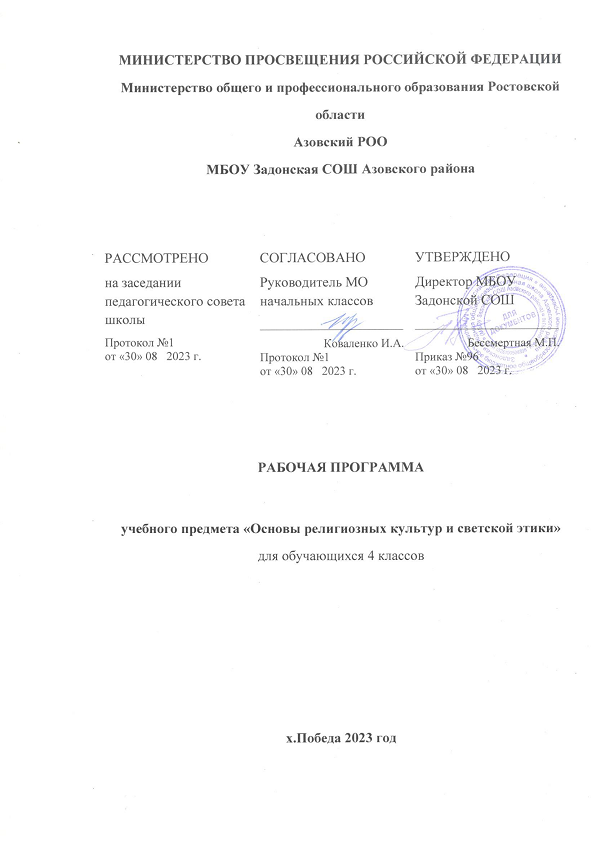 